Wiggenhall St Mary Magdalen Parish CouncilI hereby give you notice that an Ordinary Meeting of the above-named Parish Council will be held on 14 January 2021 at 7.30 pm.  All members of the Council are hereby summoned to attend for the purpose of considering and resolving upon the business to be transacted at the Meeting as set out hereunder.  The meeting will be open to the public unless the Council otherwise direct. This will be a ‘virtual meeting’ in accordance with The Local Authorities and Police and Crime Panels (Coronavirus) (Flexibility of Local Authority and Police and Crime Panel Meetings)  (England and Wales) Regulations 2020. 10 minutes will be allowed during the meeting for members of the public to raise points of concern on agenda items. To attend please use this link https://us04web.zoom.us/j/75348759741?pwd=cnpWZWxCS3drblpmc1BYQTR3MmxNQT09AgendaReceive apologies for absence Confirm as a correct record the minutes of the meetings of the Council held 10 December 2020 and 7 January 2021   Draft minutes previously circulatedAccept declarations of interest and dispensation requests on agenda itemsAgree meeting be adjourned to allow members of the public to speakMatters arising not covered elsewhere on the agenda (for information only)Correspondence (for information only)Highwaysa	Receive reports of highways issues including lighting and public footpathsReceive reports (for information only) Receive update on Woodland Trust Railway abutments – updateUpdate on paddocks and Natural EnglandReview calendar and times of Parish Council meetings for 2021Respond to letter concerning litter picksRespond to letter concerning footpath 13Planning a	Consider application 20/02125/F Extension and car port to dwelling at  10 Stow Road  Wiggenhall St Mary Magdalen  King's Lynn  Norfolk  PE34 3BTb	Update on planning reference 20/00167/UNOPDE  Financea  	Resolve to accept monthly accounts to 31 Decemberb		Resolve to pay schedule of paymentsc		Resolve to accept budget for 2021/2022d		Agree Precept to be set for 21/22Councillors’ concerns and agenda items for next meeting –information only Agree meeting be adjourned for Public Speaking.Confirm date of next meeting 11 February 2021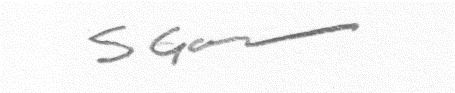 	8 January 2021